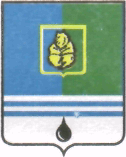 ПОСТАНОВЛЕНИЕАДМИНИСТРАЦИИ  ГОРОДА  КОГАЛЫМАХанты-Мансийского автономного округа - ЮгрыОт «12»   мая  2015 г.                                                             №1399О признании утратившимисилу постановленийАдминистрации города КогалымаВ соответствии с Законом Ханты-Мансийского автономного                   округа - Югры  от 10.07.2009 №109-оз «О мерах по реализации отдельных положений Федерального закона «Об основных гарантиях прав ребенка в Российской Федерации» в Ханты-Мансийском автономном округе - Югре», решением Думы города Когалыма от 23.04.2015 №538-ГД «Об экспертной комиссии по оценке предложений об определении мест, нахождение в которых может причинить вред здоровью детей, их физическому, интеллектуальному, психическому, духовному и нравственному развитию, общественных мест, в которых в ночное время не допускается нахождение детей без сопровождения родителей (лиц, их заменяющих) или лиц, осуществляющих мероприятия с участием детей в городе Когалыме»:1. Признать утратившими силу:1.1. Постановление Администрации города Когалыма от 09.12.2009 №2605 «О создании экспертной комиссии по определению общественных мест, в которых не допускается нахождение детей без сопровождения родителей (лиц, их заменяющих) или лиц, осуществляющих мероприятия с участием детей в городе Когалыме»;1.2.  Постановление Администрации города Когалыма от 19.04.2010 №840 «Об определении на территории города Когалыма общественных мест, в которых не допускается нахождение детей в возрасте до 16 лет без сопровождения родителей (лиц, их заменяющих) или лиц, осуществляющих мероприятия с участием детей, в ночное время»;1.3. Постановление Администрации города Когалыма от 21.05.2010 №1079 «О внесении изменений в постановление Администрации города Когалыма от 09.12.2009 № 2605»;1.4. Постановление Администрации города Когалыма от 23.12.2014 №3411 «О внесении изменения в постановление Администрации города Когалыма от 09.12.2009 №2605».2. Отделу по организации деятельности территориальной комиссии по делам несовершеннолетних и защите их прав при Администрации города Когалыма (Л.А.Немыкина) направить в юридическое управление Администрации города Когалыма текст постановления, его реквизиты, сведения об источнике официально опубликования в порядке и сроки, предусмотренные распоряжением Администрации города Когалыма                          от 19.06.2013 №149-р «О мерах по формированию регистра муниципальных нормативных правовых актов Ханты-Мансийского автономного округа – Югры» для дальнейшего направления в Управление государственной регистрации нормативных правовых актов Аппарата Губернатора Ханты-Мансийского автономного округа – Югры.3. Опубликовать настоящее постановление в газете  «Когалымский Вестник» и разместить на официальном сайте Администрации города Когалыма в сети «Интернет» (www.admkogalym.ru).4. Контроль за выполнением постановления возложить на заместителя главы Администрации города Когалыма С.В.Подивилова.Глава Администрации города Когалыма	                          В.И.СтепураСогласовано:зам. главы Администрации г.Когалыма		С.В.Подивилови.о. начальника ЮУ					М.В.Борисспец.-эксперт ОО ЮУ					Д.А.ДидурПодготовлено:начальник отдела КДН				Л.А.НемыкинаРазослать: КДН, УКСиМП, УО, ОМВД, УОиП.